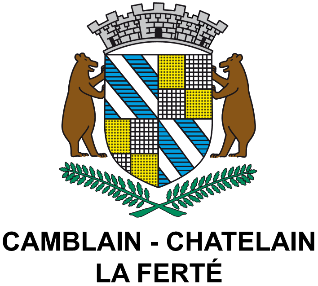 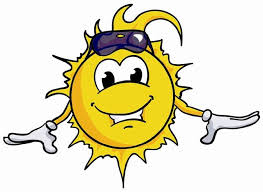 HORAIRES D'ÉTÉA partir du lundi 06 juillet et jusqu'au vendredi 28 août 2020 inclus, les horaires seront les suivants :Pour le service administratif :Matin :		8 h 00 – 12 h 00Après-midi :	13 h 30 – 16 h 30Fermé le Mercredi matin au publicPour le service technique :Matin :		7 h 30  – 12 h 00Après-midi :	13 h 30  – 16 h 00A Camblain-Châtelain, le 1er Juillet  2020						Le Maire						Lélio PEDRINIhttps://camblain-chatelain.fr/